Small Business CGT Concessions ChecklistPrepared by:	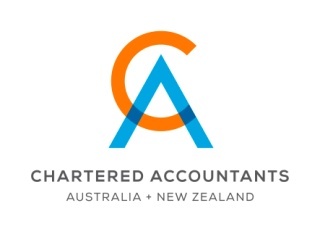 Date:	Reviewed by:	Date:	Name of Client:	Tax File Number:	Basic conditionsAdditional conditions: shares and trust interestsCGT small business entity testCGT small business entity test and passively held assetsNet asset value testActive asset testShares and trust interests: CGT concession stakeholder testCalculation15-year exemption50% active asset reductionRetirement exemptionSmall business rolloverDisclaimerThis Template has been prepared for use by members of Chartered Accountants Australia and New Zealand (CA ANZ) in Australia. It is not intended for use by any person who is not a CA ANZ member and/or does not have appropriate expertise in the Template's subject matter. Before using this Template, you should read it in full, consider its effect and determine whether it is appropriate for your client's needs. This Template was created on 1 July 2020.  Laws, practices and regulations may have changed since that time.  Users should make their own inquiries as to the currency of relevant laws, practices and regulations. No warranty is given as to the correctness of the information contained in this Template, or of its suitability for use by you.  To the fullest extent permitted by law, CA ANZ and Thomson Reuters (Professional) Australia Limited (Thomson Reuters) are not liable for any statement or opinion, or for any error or omission contained in this Template and disclaim all warranties with regard to the information contained in it, including, without limitation, all implied warranties of merchantability and fitness for a particular purpose.         CA ANZ and Thomson Reuters are not liable for any direct, indirect, special or consequential losses or damages of any kind, or loss of profit, loss or corruption of data, business interruption or indirect costs, arising out of or in connection with the use of this publication or the information contained in it, whether such loss or damage arises in contract, negligence, tort, under statute, or otherwise.Copyright NoticeThis material has been reproduced by CA ANZ under licence or permission from Thomson Reuters.Usage StatementThis document is protected by copyright.  You are free to reproduce, amend, adapt, publish, communicate and use this document in any manner you may choose. If you choose to use it without amendment or adaptation, the ownership of copyright by CA ANZ and Thomson Reuters must be attributed at all times. If you do amend or adapt it, please remove any attribution to CA ANZ and to Thomson Reuters.Chartered Accountants Australia and New Zealand ABN 50 084 642 571. Formed in Australia. Members of CA ANZ are not liable for the debts and liabilities of CA ANZ.YNN/ADid the client (“taxpayer”) make a capital gain from a CGT event that happened to a CGT asset during the income year?At least ONE of the following applies:the taxpayer is CGT small business entity (SBE);the taxpayer satisfies the net asset value test;the taxpayer is a partner in a partnership that is an CGT SBE and the CGT asset is an asset of the partnership;the asset is a passively held asset used in a business of an affiliate or connected entity;the asset is a passively held asset of a partner used in a partnership business;ANDthe CGT asset satisfies the active asset test.See under headings below for checklist details of these basic conditions.See under headings below for checklist details of these basic conditions.See under headings below for checklist details of these basic conditions.YNN/AIs the CGT asset is a share or an interest in a trust (the “object entity”)?ONE of the following conditions must be satisfied (in addition to the basic conditions):the taxpayer is a “CGT concession stakeholder” in the object entity (ie the taxpayer owning the shares or trust interests is an individual);“CGT concession stakeholders” in the object entity together have a “small business participation percentage” in the taxpayer of at least 90% (ie the taxpayer owning the shares or the trust interests is a company or trust).See under headings below for checklist details of these additional conditions.See under headings below for checklist details of these additional conditions.See under headings below for checklist details of these additional conditions.YNN/ADoes the taxpayer: carry on a business in the income year in which the capital gain arises (see TR 2019/1; andhave an aggregated turnover of less than $2 million?A partner can satisfy this test if the partnership is a CGT small business entity and the CGT asset is a partnership asset.Have you calculated aggregated turnover?Aggregated turnover is the turnover of: the taxpayer + connected entities + affiliates:Connected entity: is there an entity that “controls” the taxpayer or together with the taxpayer is controlled by a third entity?Affiliate: is there an individual or company that acts, or could reasonably be expected to act, in accordance with the directions or wishes of the taxpayer or in concert with the taxpayer in relation to the affairs of the business of the individual or company?YNN/AIf the taxpayer does not carry on a business, have you checked whether the taxpayer can access the concessions via the CGT small business entity test for an asset they own which is used in a business carried on by a connected entity or affiliate?Are you aware that a partner can access the concessions via the CGT small business entity test where the partner owns an asset independently of their interest in the partnership that is used in the business of the partnership?Are you aware that a taxpayer can access the CGT small business entity test where the CGT asset is used in a business carried on by the taxpayer's spouse or child under 18 through an entity that the spouse or child controls?YNN/AHave you determined whether the sum of the net value of the CGT assets owned by the taxpayer, connected entities and affiliates did not exceed $6 million?This test is applied just before the CGT event.Some assets – including shares, trust interests in a connected entity and personal use and enjoyment assets – are excluded for this test.For partners, the maximum net asset value test is applied at the partner level, ie on the basis of the individual partner being the taxpayer.To determine the net value of the assets, take their market value and subtract:liabilities that relate to the assets: see TD 2007/14; andprovisions made by relevant entities for annual leave, long service leave, unearned income and tax liabilities.YNN/AIs the CGT asset owned by the taxpayer:used, or held ready for use, in a business conducted by the taxpayer?used, or held ready for use, in a business conducted by a connected entity or an affiliate?for an intangible asset (eg goodwill) – inherently connected with a business being conducted by any of the above?for shares or trust interests in Australian resident entities – is at least 80% of the market value of the assets of the entity made up of active assets?Is the asset excluded from being an active asset?See the assets listed in s 152-40(4).Has the asset been an active asset for least half the ownership period?If the ownership period exceeds 15 years, has it been an active asset for at least 7.5 years?YNN/AFor a CGT asset that is a share or an interest in a trust (the “object entity”) is the taxpayer a “CGT concession stakeholder”? That is:a significant individual in the entity (an individual with a “small business participation percentage” of at least 20%); orthe spouse of a significant individual? Alternatively, where the taxpayer owning the shares or trust interests is a company or trust, do CGT concession stakeholders in the object entity together have a “small business participation percentage” in the taxpayer of at least 90%?YNN/AHave you reduced the assessable capital gain by any prior and/or current year capital losses, and  CGT discount (if applicable) before applying the concessions (except the 15 year exemption)?YNN/AAre you satisfied that  basic conditions (see above) for the concession have been met?Are you satisfied that  following conditions for  exemption have also been satisfied:the age and retirement or permanent incapacitation condition?the continuous 15-year ownership condition?the business-use holding period requirement?for shares or trust interests – the significant individual test?Where  client that owns  asset is not an individual, are you satisfied that these furr requirements have been met:the significant individual test (including where a discretionary trust has losses)?the requirement to pay an exempt amount to a CGT concession holder (and the relevant "CGT cap" for the making of non-concessional superannuation contributions)?the period within which payment must be made?NOTE: it is obligatory to apply  exemption if  conditions for it are met.YNN/AAre you satisfied that  basic conditions (see above) for the concession have been met?Are you aware that:the retirement exemption and/or small business roll-over (see below) can be applied in addition to the 50% reduction?it is not obligatory to apply the 50% reduction – and if your client is a company or a unit trust, it may be more beneficial to apply the retirement exemption?YNN/AAre you satisfied that  basic conditions (see above) for the concession have been met?Are you satisfied that  following conditions for  exemption have also been satisfied:payment of gain to complying super fund if taxpayer client is less than 55?payment made within the relevant period?payment does not exceed the client’s lifetime CGT retirement exemption limit?Where  client that owns  asset is not an individual, are you satisfied that these requirements have also been met:the significant individual test?payment of amount to CGT concession stakeholders within the required periods?the amount was paid to a super fund if the stakeholder is less than 55?payment cannot exceed the stakeholder’s lifetime CGT retirement exemption limit (and the relevant CGT cap for non-concessional superannuation contributions)?choice made to apply the exemption and adequate records kept?YNN/AAre you satisfied that  basic conditions (see above) for  concession have been met?Are you satisfied that  following conditions for  roll-over have also been met:acquisition of replacement asset (or improvements) within relevant period?replacement asset or improvement becomes active asset within relevant period?if replacement asset is a share or a trust interest - significant individual test?Have you documented that if se conditions are not met,  capital gain rolled over will be reinstated at  end of  replacement asset period?